五月政治每周好题精选（第3周）1、“一方面要破坏落后国家的传统生产方式，以便它们的商品得以推销，原料的取给得以实现；同时又希望落后国家的新生产方式不要成长，因为落后国家的大工商业发展起来，它们对市场与原料的要求就不免要落空了。”上述论断告诉我们（   ）①旧中国通过资本主义道路发展起来不符合帝国主义的利益②帝国主义的目的是让落后国家成为原料产地和商品推销地③资本主义生产方式较封建社会的生产方式具有极大先进性④帝国主义与中国封建势力相勾结极力阻碍落后国家经济发展A.①②	B.①④	C.②③	D.③④2、2022年9月16日，《求是》杂志发表习近平总书记的重要文章《坚持和发展中国特色社会主义要一以贯之》。文章强调，中国特色社会主义不是从天上掉下来的，而是党和人民历经千辛万苦、付出各种代价取得的宝贵成果。中国特色社会主义正成为21世纪科学社会主义发展的旗帜。对此，下列论证合理的是（   ）①中国特色社会主义是科学社会主义真理性和中国社会发展历史性的统一②中国特色社会主义道路开新局于伟大的自我革命，强体魄于伟大的社会革命③中国特色社会主义是从党领导人民进行伟大革命的百年实践中得来的④中国特色社会主义伟大工程开创于改革开放新时期并推动其不断向纵深发展A.①③	B.①④	C.②③	D.②④3、企业稳得住，市场就有信心，经济就有前景。据测算，一个市场主体平均可带动8人至10人就业，特别是量大面广的中小微企业、个体工商户，他们不仅是就业的“大容纳器”，还打通了市场的“细微末节”，使内需更大释放出来。可见，要稳住市场主体就应（   ）①加大助企纾困力度，支持非公有制经济的发展②发挥市场调节作用，让小微企业使用更多资源③贯彻新发展理念，让市场主体能共享发展成果④构建新发展格局，提高产业链供应链的稳定性A.①③	B.①④	C.②③	D.②④4、2023年政府工作报告指出，5年来，小微企业所得税实际最低税负率从10%降至2.5%，五年累计减税5.4万亿元、降费2.8万亿元，年均新增涉税企业和个体工商户等超过1100万户。减税降费对经济发展产生的积极影响的传导路径正确的是（   ）①减轻企业资金周转压力②激发企业经营活力③促进企业可持续发展④保市场主体、保就业⑤降低企业的融资成本A.①→②→③→④	                 B.①→⑤→③→④C.⑤→①→②→③	                 D.⑤→②→③→④5、2023年2月9日，财政部邀请部分全国人大代表、全国政协委员召开视频座谈会，向代表委员汇报预算执行情况、财政政策落实情况和服务代表委员工作情况，听取代表委员意见建议。如果请你写一篇新闻报道，应该正确运用的主要观点是（   ）①坚持民主集中制原则，建言献策促发展②善用根本制度优势，提高国家治理效能③主动接受监督制约，促进政府依法行政④切实保障人大代表和政协委员的质询权A.①②	B.①③	C.②④	D.③④6、梳理近66万字两会简报和网络小程序留言，旁听人大、政协会议170余场，形成约17万字现场听会记录……2023年全国两会期间，国务院办公厅（以下简称“国办”）继续开展旁听全国两会工作，及时高效梳理汇总和转办回应代表委员的意见建议，推动把代表委员的真知灼见体现到政府工作中，并将其转化为深化改革、推动发展、破解难题的政策措施。这表明（   ）①全国两会是落实中国全过程人民民主的载体和生动实践②我国政府坚持科学决策、民主决策，凝聚发展共识③国办健全人大代表联系群众机制，保障决策体现人民意志④两会代表委员积极行使提案权，为政府工作建言献策A.①②	B.①④	C.②③	D.③④7、2022年以来，河北省保定市定兴县精准施策，以党建引领为乡村振兴固本强基：开展季度村党支部书记“擂台赛”，通过远程教育站点让党员学习“不掉线”，不断提升基层党组织政治素质、履职本领和服务群众水平；积极推行“支部+农户”发展模式，支部牵头、党员带头，带动农业转型、农民增收成效卓越。上述举措（   ）①是对立党为公、执政为民理念的生动诠释，践行了党的初心使命②是对加强和改进党的建设经验的全面总结，促进了党的自我革命③体现了党始终把人民群众的利益放在首位，巩固了党的群众基础④说明基层党组织发挥了战斗堡垒作用，履行促进社会发展的职能A.①③	B.①④	C.②③	D.②④8、随着我国人口老龄化深度发展，养老问题再度成为今年“两会”焦点。全国政协委员徐凤芹建议：加大对养老护理员的培训，提高他们的收入，掌握一定的知识才能更好地为老年人服务。全国人大代表卓长立建议：将养老护理消费纳入个税抵扣，减轻家庭养老负担，提升老年人养老品质。从唯物史观的角度看，聚焦社会养老表明（   ）①社会意识具有相对独立性，建议反映社会主流价值观②社会存在决定社会意识，养老建议与社会现实相统一③人民群众是社会历史的主体，建议坚持以人民为中心④家庭养老困境既具有个体差异性，又具有普遍性特征A.①③	B.①④	C.②③	D.②④9、2022年11月20日，我国正式启动特定养老储蓄试点，在广州、青岛、台肥、西安、成都等5市发行首批产品。此次推出的特定养老储蓄产品，包括整存整取、零存整取、整存零取三种类型，涵盖5年、10年、15年、20年四个期限。启动试点是因为（   ）①矛盾的普遍性寓于特殊性之中，试点地区的经验是普遍适用的②矛盾的普遍性和特殊性相互联结，没有普遍性就没有特殊性③试点可以暴露出更多的矛盾，对总结推广经验有重要参考价值④试点地区的实施与将来全国各地的普及是辩证统一的A.①②	B.①③	C.②④	D.③④10、下边华君武的漫画《公牛挤奶》给我们的哲学启示是（   ）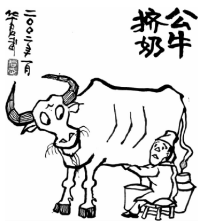 ①要尊重客观实际，使主观符合客观②要发挥主观能动性，不能无所作为③要把握联系客观性，不能臆造联系④要坚持辩证否定观，敢于突破常规A.①②	B.①③	C.②④	D.③④11、2023年是毛泽东同志发表“向雷锋同志学习”题词六十周年，时至今日，雷锋的名字依然家喻户晓，雷锋的事迹依然深入人心，雷锋精神依然滋养着一代代中华儿女的心灵。从哲学上看，当前国家依然大力弘扬雷锋精神的原因有（   ）①价值判断具有历史性，雷锋精神与时俱进②精神可以转化为物质，助力实现伟大复兴的中国梦③雷锋精神是时代精神的精华，是社会变革的先导④雷锋精神符合社会主义价值观的要求，浸润人心A.①③	B.②③	C.①④	D.②④12、在东方文化包括中国文化写意精神的影响下，西方现代绘画出现了从写实再现向主观表现的转变。而中国画也在20世纪初发生写实性变革发展。这不仅是对油画再现写实方法的积极借鉴，更是中国画自觉回归中国优秀艺术传统，在对现实的关切中所进行的一种现实主义创作方法的变革。由此可见（   ）①立足社会实践是保持文艺民族特性的根本动力②以人民为中心是文艺创作应当坚持的正确导向③吸收外来才能使不同文明在交流互鉴中发展④不忘本来才能实现对外来艺术本土化的深耕A.①②	B.①③	C.②④	D.③④13、党的二十大报告提出的“六个必须坚持”，是习近平新时代中国特色社会主义思想的立场观点方法的重要体现。新时代新征程，我们要深刻认识和把握“必须坚持自信自立”，继续推进理论创新，不断谱写马克思主义中国化时代化新篇章。新时代坚持自信自立要（   ）①用马克思主义中国化时代化的科学理论引领伟大实践②秉持对中华优秀传统文化生命力、创造力的高度自信③抵制各种西方思想的影响，坚定理论自信和道路自信④坚持在理论创新基础上不断推动制度创新和文化创新A.①②	B.①④	C.②③	D.③④14、《新时代的中国青年》白皮书显示，截至2021年底，全国志愿者服务信息系统中14岁至35岁的注册志愿者已超过9000万人。他们活跃在社区建设、大型赛事、环境保护、扶贫开发、卫生健康、应急救援、文化传承等各个领域，生动诠释了“奉献、友爱、互助、进步”的志愿精神。由此可见（   ）①志愿服务是群众性精神文明创建活动的体现②志愿者精神集中体现了中华民族的整体风貌③志愿者精神全面传承与弘扬了中华传统道德④当代青年强化奉献意识，提高了道德实践能力A.①②	B.①④	C.②③	D.③④15、广交会全面恢复线下展，以空前力度广邀四海亲朋；中非务实合作结硕果，迈入构建高水平中非命运共同体的新时代；中老铁路互联互通为典范，成为中国与沿线国家高质量共建“一带一路”的生动写照……凝聚发展共识，汇聚发展合力，中国与世界各国奏响共同发展的“交响乐”。由此可见（   ）①互利共赢是大势所趋，零和思维已无可滋生土壤②命运与共渐成共识，惟有携手同行方能行稳致远③中国一如既往推动全球创新与合作，造福全世界④中国的发展壮大了和平力量，多极格局近在眼前A.①③	B.①④	C.②③	D.②④16、2023年新年第一天，一则“囤‘蒙脱石散’应对XBB毒株出现的胃肠道症状”的消息登上热搜，导致该药品被哄抢，一夜脱销。经调查，无锡小伙黄某发布了一条提醒亲朋好友的朋友圈，结果被人截图广泛传播，并在一次次传播中走样变味，最终导致了上述事件。事发后，黄某到当地派出所做了笔录，民警对他进行了批评教育，没有作出处罚。相关认识正确的是（   ）①蒙脱石散被哄抢和脱销，与黄某没有关系②个人在网络上传播信息时，要增强社会责任感③派出所未处罚黄某，主要因为他是无心之过④到派出所做笔录，是黄某作为行政相对人的义务A.①②	B.①③	C.②④	D.③④17、从世界范围看，许多二战后独立的国家或是照搬西方现代化模式，或是谋求“依附”发展，被迫丧失独立性，最终不仅没有成功走上现代化道路，反而陷入各种发展的“陷阱”。中国式现代化打破了西方现代化的“一元定式”，让现代化道路选择从“单选”变为“多选”，给其他发展中国家走向现代化带来借鉴。可见，中国探索现代化道路（   ）①运用了辩证思维，实现分析与综合有机结合②坚持了适度原则，强调现代化建设的渐进性③坚持了发散思维，多路探索现代化发展路径④运用了逆向思维，正确预见现代化美好蓝图A.①③	B.①④	C.②③	D.②④18、阅读材料，完成下列要求。2022年11月5日至10日，第五届中国国际进口博览会在上海国家会展中心举行，145个国家、地区和国际组织参展；284家世界500强和行业龙头企业参展；意向成交金额735.2亿美元，比上届增长3.9%。【开放功能更加突出】从2020年起，世界500强和行业龙头企业进博会参展“回头率”持续大幅提升，从第三届的70%到第四届的80%，再到第五届的近90%，进博会的魅力持续显现，吸引着新老朋友纷至沓来。展示新产品、新技术、新服务，与全球企业洽谈合作，进博会不断为国际合作注入更强动力。【溢出效应更为明显】南非的葡萄酒、蜜树红茶、鲍鱼罐头，柬埔寨的长粒香米、紫衣腰果，还有日本的化妆品和德国的汽车，全世界好物通过进博会走入中国市场。进博会充分发挥国际采购、投资促进、人文交流、开放合作四大平台功能，不断推动“展品变商品、展商变投资商”，为世界经济复苏持续注入活力。在世界经济下行压力加大的背景下，如期举办、越办越好的进博会，展示了中国扩大开放、同各国分享发展机遇的满满诚意，也为全球经济发展增添了新的强劲动能。结合材料，运用《经济与社会》和《当代国际政治与经济》的相关知识，说明我国是如何为全球经济发展增添强劲动能的。19、阅读材料，完成下列要求。材料一 2022年7月，湖南省人大常委会表决通过《关于修改〈湖南省规范性文件备案审查条例〉的决定》，明确将监察委和法院、检察院制定的规范性文件纳入备案审查范围。至此，湖南备案审查报备主体从过去的“一府”变为“一府一委两院”，实现了人大监督对象规范性文件备案审查全覆盖。有件必备、有备必审、有错必纠。湖南省十三届人大常委会高度重视备案审查工作，积极推进规范性文件备案审查工作不断取得新成效，在备案审查工作中更好地践行和发展全过程人民民主。五年来，全省三级人大常委会共接收各类规范性文件11677件，审查发现问题文件399件。（1）结合材料，运用《政治与法治》知识，说明湖南省人大常委会加强备案审查工作的合理性。材料二 2009年6月，湖南省某法院开庭审理一起道路交通事故人身损害赔偿纠纷案。为支持其诉讼请求，原告在举证期限内提交了13份证据，被告为支持其辩称主张，在举证期间内提交了4份证据。经庭审举证，结合原告、被告的质证意见，法院采信了原告的2、3、4、6、8、11号证据，采信了被告的4份证据，并据此进行了宣判。判决被告赔偿原告交通事故损害费50000多元。在处理交通事故损害赔偿事宜时，被告发现《湖南省道路交通事故损害赔偿项目计算标准（试行）》存在合法性问题，建议修改，并通过信件将审查建议寄给了省人大常委会法工委备案审查处。2022年6月1日，新修订的《湖南省道路交通事故损害赔偿项目计算标准》正式施行。（2）结合材料，运用《法律与生活》知识，谈谈你对法院在庭审中证据采信的认识。20、阅读材料，完成下列要求。习近平总书记在参加党的二十大广西代表团讨论时强调：“我们要坚定历史自信、增强历史主动，在新的赶考之路上向历史和人民交出新的优异答卷。”“自信人生二百年，会当水击三千里。”历史是一个从昨天走到今天再走到明天的过程。坚定历史自信、增强历史主动，目的是为了创造新的历史伟业。党的二十大强调高举中国特色社会主义伟大旗帜，这就要求我们在新的赶考之路上坚定中国特色社会主义道路自信、理论自信、制度自信、文化自信。“四个自信”不是无源之水、无本之木，而是建立在坚定的历史自信基础之上。对历史进程的认识越全面，对历史规律的把握越深刻，党的历史智慧越丰富，对前途的掌握就越主动。只有坚定历史自信，我们才能坚持道不变、志不改，既不走封闭僵化的老路，也不走改旗易帜的邪路。习近平总书记指出：“实现中国梦是一场历史接力赛”。夺取新时代中国特色社会主义新的伟大胜利，是一个长期艰巨的历史过程，必须增强历史自信和历史主动。我们既要咬定青山不放松、风雨无阻向前进，以行百里者半九十的清醒不懈推进中华民族伟大复兴；又要立足现实，把握好每个阶段的历史大势，做好当下的事情，坚持把国家和民族发展放在自己力量的基点上，坚持把中国发展进步的命运牢牢掌握在自己手中。（1）结合材料，运用“发挥主观能动性和尊重客观规律”的知识，说明如何坚定历史自信、增强历史主动。（2）“夺取新时代中国特色社会主义新的伟大胜利，是一个长期艰巨的历史过程，必须增强历史自信和历史主动”。运用假言推理及其方法相关知识，推断出两个正确结论。（3）结合材料，请你以“增强历史自信，建设文化强国”为题，完成一篇时事评论。要求：①运用文化传承与文化创新相关知识。②紧扣主题，观点明确，逻辑清晰，结构合理。③学科术语使用规范，字数在200字左右。参考答案1、答案：A解析：“希望落后国家的新生产方式不要成长”，是因为落后国家通过资本主义道路发展起来不符合帝国主义国家的利益，“破坏落后国家的传统生产方式”是为了让落后国家成为原料产地和商品推销地，①②正确；材料主旨是帝国主义对落后国家的经济侵略和控制，没有涉及资本主义生产方式的先进性，③排除；材料中没有涉及中国封建势力的信息，④排除。2、答案：A解析：中国特色社会主义正成为21世纪科学社会主义发展的旗帜表明中国特色社会主义是科学社会主义真理性和中国社会发展历史性的统一，①符合题意。中国特色社会主义不是从天上掉下来的，而是党和人民历经千辛万苦、付出各种代价取得的宝贵成果表明中国特色社会主义是党领导人民进行伟大革命的百年实践中得来的，③符合题意。开新局于伟大的社会革命，强体魄于伟大的自我革命，②错误。中国特色社会主义是伟大事业，党的建设是伟大工程，④错误。3、答案：B解析：从市场主体所发挥的作用看，稳市场主体是当前经济发展的根基。所以要稳住市场主体就应加大助企纾困力度，支持非公有制经济的发展，构建新发展格局，提高产业链供应链的稳定性，①④符合题意。应该是依法平等的使用资源，②错误。贯彻新发展理念，让人民共享发展成果，③错误。故选B。4、答案：A解析：减税降费并不能降低企业的融资成本，⑤排除。减税降费有利于减轻企业的资金周转压力，激发企业经营活力，促进企业可持续发展，从而保市场主体、保就业，正确的传导路径是①→②→③→④，A项正确。故选A。5、答案：B解析：向代表委员汇报工作情况，听取代表委员意见建议，体现了民主集中制原则，①正确。我国的根本制度是社会主义制度，材料没有涉及这一制度，②排除。财政部向代表委员汇报工作体现了政府主动接受监督，③符合题意。政协委员没有质询权，④排除。故选B。6、答案：A解析：材料中指出国务院办公厅开展旁听全国两会工作，及时高效梳理汇总代表们的意见建议，推动政府决策的科学化、民主化，这表明全国两会是落实中国全过程人民民主的载体和生动实践，我国政府坚持科学决策、民主决策，凝聚发展共识，①②正确。材料强调的是国务院办公厅通过积极吸取代表们的意见建议，形成科学民主决策，未体现国办健全人大代表联系群众机制，③不选。材料中指出国务院办公厅积极开展旁听全国两会地工作，在旁听过程中及时高效梳理汇总和转办回应代表委员的意见建议，这强调的是政府的积极履职，未体现人大代表的提案权，④不选。故选A。7、答案：A解析：河北省某市以党建引领为乡村振兴固本强基，根本目的是为了让人民过上更加美好的生活，①③符合题意。河北省某市的举措只是贯彻党中央要求、基于本地区实际的做法，不足以上升到“是对加强和改进党的建设经验的全面总结”这一层面，故②不选。“基层党组织发挥了先锋模范作用”表述错误，应该是发挥基层党组织战斗堡垒作用和党员先锋模范作用。④不选。故选A。8、答案：C解析：社会意识具有相对独立性强调社会意识与社会存在具有不完全同步性、社会意识反作用于社会存在，而材料体现的是社会存在决定社会意识，不涉及社会意识的相对独立性，①排除。随着我国人口老龄化深度发展，全国政协委员和人大代表聚焦养老问题，提出相关建议，这说明社会存在决定社会意识，养老建议与社会现实相统一，②正确。全国政协委员和人大代表聚焦养老问题，提出相关建议，表明建议为民着想，坚持以人民为中心，体现了人民群众是社会历史的主体，③正确。该选项属于辩证法范畴，不属于唯物史观范畴，④排除。故选C。9、答案：D解析：试点地区的具体经验和做法并不是都能够普遍适用的，对特殊性的经验要加以概括，形成普遍性的经验，各地在推广普遍性的经验时还需要结合本地实际情况有选择地加以吸收、利用，①错误。“没有普遍性就没有特殊性”说法错误，应该是普遍性寓于特殊性之中，并通过特殊性表现出来，没有特殊性就没有普遍性，②错误。“推出的特定养老储蓄产品，包括整存整取、零存整取、整存零取三种类型，涵盖5年、10年、15年、20年四个期限”表明，启动特定养老储蓄试点是因为试点可以暴露出更多的矛盾，对总结推广经验有重要参考价值，试点地区的实施与将来全国各地的普及是辩证统一的，③④正确。故选D。10、答案：B解析：题中华君武先生的漫画《公牛挤奶》讽刺了某些人不尊重客观实际，盲目蛮干；没有把握联系的客观性，主观臆造事物之间的联系。①③符合题意。②④不符合题意。11、答案：D解析：价值判断的历史性强调不同的历史时期有不同的特征，当前国家依然弘扬雷锋精神的精神内核保持不变，①排除。雷锋精神作为意识可以通过实践转化为物质，成为我们前行的精神动力，②正确。实践基础上的理论创新是社会变革的先导，③错误。雷锋精神符合社会主义价值观的要求，④正确。故选D。12、答案：D解析：立足社会实践是文化发展的根本动力，①错误。材料不体现以人民为中心，②不符合题意。东西方文化在相互借鉴中实现变革发展，③符合题意。中国画自觉回归中国优秀艺术传统，在借鉴中得以发展，说明不忘本来才能实现对外来艺术本土化的深耕，④符合题意。13、答案：A解析：西方的思想中既有消极腐朽的成分，也包含先进有益的成果，对前者应当抵制，而对后者则应学习、借鉴，③错在“各种”。理论创新、制度创新和文化创新都要建立在实践的基础上，④错误。①和②正是新时代坚持自信自立的要求。故选A。14、答案：B解析：我国志愿者活跃在社区建设、大型赛事、环境保护、扶贫开发、卫生健康、应急救援、文化传承等各个领域，生动诠释了“奉献、友爱、互助、进步”的志愿精神，由此可见当代青年强化奉献意识，提高了道德实践能力，志愿服务是群众性精神文明创建活动的体现，①④正确。中华民族精神集中体现了中华民族的整体风貌，②排除。中华传统道德有精华，也有糟粕，不能全面传承与弘扬，③排除。故选B。15、答案：C解析：中国与世界各国奏响共同发展的“交响乐”，这说明互利共赢是大势所趋，但现实生活仍然存在零和思维，①错误。凝聚发展共识，汇聚发展合力，中国与世界各国奏响共同发展的“交响乐”。这说明中国一如既往推动全球创新与合作，造福全世界，各国只有携手同行方能行稳致远，互利共赢，②③符合题意。材料强调中国促进世界经济发展，没有涉及壮大和平力量，没有体现多极化深入发展，且世界多极化的发展将是一个漫长曲折的、充满复杂斗争的演变过程，④错误。故选C。16、答案：C解析：蒙脱石散被哄抢、脱销与黄某无直接联系，但不是没有关系，①不符合题意；处罚与否，不应以有意还是无心为据，③错误；那些传播截图之人，越传越走样变味，这至少是社会责任感不强的表现，②符合题意；黄某尽管不是直接“滋事者”，但仍应去派出所做笔录，这是作为行政相对人应尽的义务，④符合题意。17、答案：A解析：材料在分析他国现代化模式的基础上，总结出中国式现代化的特点，运用了辩证思维，实现分析与综合有机结合；中国式现代化让现代化道路选择从“单选”变为“多选”，坚持了发散思维，多路探索现代化发展路径。①③符合题意。②不符合题意。④错误。18、参考答案：①我国持续深化扩大开放，积极推动经济全球化发展，为建设开放型世界经济不懈努力。②我国持续优化营商环境，同世界各国共享中国发展机遇，为国际合作注入更强动力。③我国加快构建新发展格局，增强国内国际两个市场联动效应，为世界经济复苏持续注入活力。④我国践行真正的多边主义，推动贸易和投资自由化便利化，为全球经济发展增添强劲动能。解析：第一步：审设问。明确主体、知识范围、问题限定和作答角度。本题属于措施类主观题，需要调用推动经济高质量发展、经济全球化的相关知识分析作答。第二步：审材料。提取关键词，链接教材知识。关键词①：世界多个国家和企业参展、成交额比上届增长→可联系我国持续深化扩大开放，积极推动经济全球化发展，为建设开放型世界经济不懈努力。关键词②：参展“回头率”持续大幅提升、与全球企业洽谈合作→可联系我国持续优化营商环境，同世界各国共享中国发展机遇，为国际合作注入更强动力。关键词③：全世界好物通过进博会走入中国市场、进博会发挥四大平台功能→可联系我国加快构建新发展格局，增强国内国际两个市场联动效应，为世界经济复苏持续注入活力。关键词④：第五届中国国际进口博览会在上海国家会展中心举行，145个国家、地区和国际组织参展：284家世界500强和行业龙头企业参展→可联系我国践行真正的多边主义，推动贸易和投资自由化便利化，为全球经济发展增添强劲动能。第三步：整合信息，组织答案。19、参考答案：（1）人民代表大会是我国人民行使国家权力的机关，“一府一委两院”都由人民代表大会产生，对它负责，受它监督。湖南省人大常委会加强备案审查工作，通过相关决定，行使了立法权，保障了备案审查工作有法可依；将监督对象规范性文件全部纳入备案审查范围，行使了监督权，维护了国家法制的统一，促进了社会公平正义；积极践行全过程人民民主，尊重了人民的主体地位，保障了人民群众的合法权益。（2）以事实为依据，以法律为准绳，是任何诉讼必须遵循的基本原则。证据是诉讼中用来证明案件事实的依据，是诉讼的灵魂。法院在庭审中必须通过举证、质证，查明案件真相，采信可靠证据，以作为正确裁判的依据。只有这样，才能正确解决纠纷，实现司法公平正义。解析：本题以湖南省人大常委会修改《湖南省规范性文件备案审查条例》为切入口，主要考查考生分析与综合、推理与论证、探究与建构能力。第（1）问应从主体分析入手，再结合材料提供的有关信息，从立法、监督、为民等维度系统阐释湖南省人大常委会加强备案审查工作的合理性。第（2）问应结合材料事实，从法院庭审的角度，综合运用有关证据的知识，从证据在诉讼中的地位作用、证据采集的价值意义等维度进行分析说明。20、答案：（1）立足现实，遵循历史规律、把握历史大势，是坚定历史自信、增强历史主动的前提条件；发挥主观能动性，坚持科学理论指导，艰苦奋斗，锐意进取，是坚定历史自信、增强历史主动的必然要求。坚定历史自信，增强历史主动，要把发挥主观能动性和尊重客观规律有机统一。从历史进程中洞察历史发展规律和时代发展大势，坚持道不变志不改，夺取新时代中国特色社会主义新的伟大胜利。（2）必要条件假言判断，如果前件假，后件就一定假，如果后件真，前件就一定真。两个正确假言判断：如果不增强历史自信和历史主动，就不能夺取新时代中国特色社会主义新的伟大胜利；要夺取新时代中国特色社会主义新的伟大胜利，就一定要增强历史自信和历史主动。（3）本题为开放性试题，言之有理即可。解析：（1）第一步：审设问。明确主体、知识范围、问题限定和作答角度。本题需要调用发挥主观能动性和尊重客观规律的有关知识，从措施角度分析作答。第二步：审材料。提取关键词，链接教材知识。关键词①：对历史规律的把握越深刻→可联系立足现实，遵循历史规律、把握历史大势，是坚定历史自信、增强历史主动的前提条件；关键词②：高举中国特色社会主义伟大旗帜、“四个自信”、风雨无阻向前进→可联系发挥主观能动性，是坚定历史自信、增强历史主动的必然要求；关键词③：立足现实、风雨无阻向前进→可联系把发挥主观能动性和尊重客观规律有机统一。第三步：整合信息，组织答案。注意设问限定以及教材知识与材料信息相结合。（2）第一步：审设问。明确主体、知识范围、问题限定和作答角度。本题需要调用假言推理及其方法的有关知识，推断出两个正确结论。第二步：审材料。提取关键词，链接教材知识。关键词：夺取新时代中国特色社会主义新的伟大胜利，是一个长期艰巨的历史过程，必须增强历史自信和历史主动→可联系必要条件假言推理，如果前件假，后件就一定假，如果后件真，前件就一定真。第三步：整合信息，组织答案。注意设问限定以及教材知识与材料信息相结合。（3）第一步：审设问。明确主体、知识范围、问题限定和作答角度。本题需要调用文化传承与文化创新的有关知识，完成一篇时事评论。第二步：审材料。提取关键词，链接教材知识。关键词①：对历史进程的认识越全面、“四个自信”不是无源之水、无本之木，而是建立在坚定的历史自信基础之上→可联系继承弘扬优秀传统文化，增强文化自信；关键词②：创造新的历史伟业、中国特色社会主义伟大旗帜→可联系发展中国特色社会主义文化，弘扬主旋律；关键词③：立足现实，把握好每个阶段的历史大势→可联系立足时代之基，回答时代问题。第三步：整合信息，组织答案。注意设问限定以及教材知识与材料信息相结合。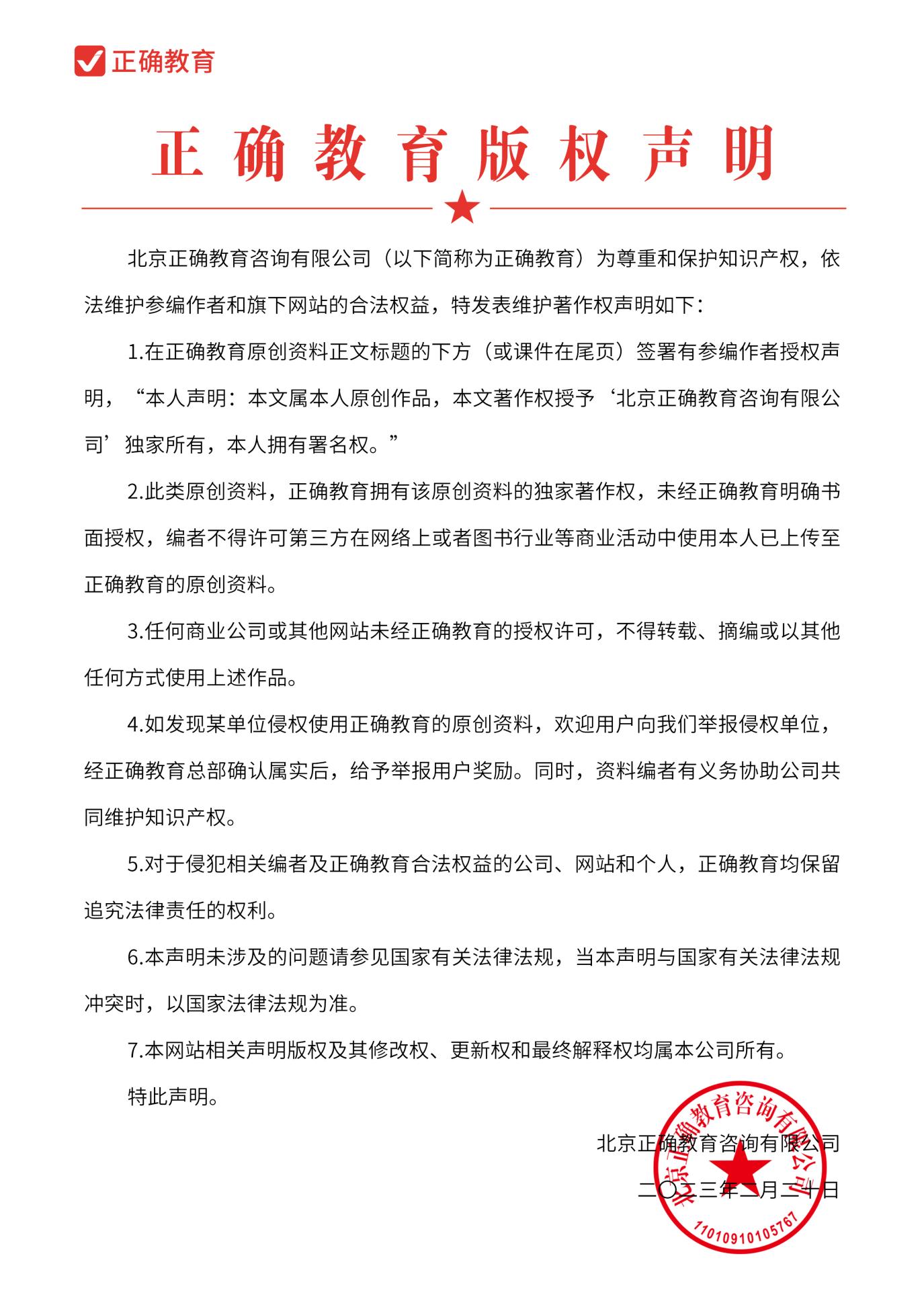 